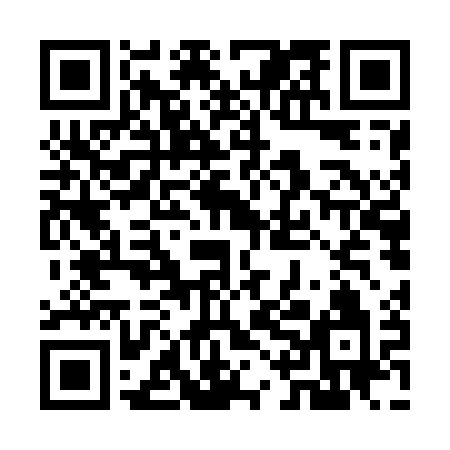 Ramadan times for Agenzia Valpelina, ItalyMon 11 Mar 2024 - Wed 10 Apr 2024High Latitude Method: Angle Based RulePrayer Calculation Method: Muslim World LeagueAsar Calculation Method: HanafiPrayer times provided by https://www.salahtimes.comDateDayFajrSuhurSunriseDhuhrAsrIftarMaghribIsha11Mon4:494:496:2812:184:196:096:097:4212Tue4:474:476:2612:184:216:106:107:4413Wed4:454:456:2412:174:226:126:127:4514Thu4:434:436:2212:174:236:136:137:4615Fri4:414:416:2012:174:246:146:147:4816Sat4:394:396:1812:164:256:166:167:4917Sun4:374:376:1612:164:266:176:177:5118Mon4:354:356:1412:164:276:186:187:5219Tue4:324:326:1212:164:286:206:207:5420Wed4:304:306:1012:154:296:216:217:5521Thu4:284:286:0912:154:306:226:227:5722Fri4:264:266:0712:154:316:246:247:5823Sat4:244:246:0512:144:326:256:258:0024Sun4:224:226:0312:144:336:266:268:0125Mon4:204:206:0112:144:346:286:288:0326Tue4:184:185:5912:144:356:296:298:0427Wed4:154:155:5712:134:366:306:308:0628Thu4:134:135:5512:134:376:316:318:0729Fri4:114:115:5312:134:386:336:338:0930Sat4:094:095:5112:124:396:346:348:1131Sun5:075:076:491:125:407:357:359:121Mon5:045:046:481:125:417:377:379:142Tue5:025:026:461:115:427:387:389:153Wed5:005:006:441:115:437:397:399:174Thu4:584:586:421:115:437:417:419:195Fri4:554:556:401:115:447:427:429:206Sat4:534:536:381:105:457:437:439:227Sun4:514:516:361:105:467:457:459:248Mon4:484:486:341:105:477:467:469:259Tue4:464:466:331:095:487:477:479:2710Wed4:444:446:311:095:497:487:489:29